Ո Ր Ո Շ ՈՒ Մ
07 հունիսի 2023 թվականի N 572-ԱՀԱՍՑԵ ՏԱԼՈՒ ՄԱՍԻՆ   Ղեկավարվելով <<Տեղական ինքնակառավարման մասին>> Հայաստանի Հանրապետության օրենքի 35-րդ հոդվածի առաջին մասի 24-րդ կետով և Հայաստանի Հանրապետության կառավարության 2021 թվականի փետրվարի 25-ի N 233-Ն որոշմամբ հաստատված կարգի 35-րդ, 50-րդ կետերով և  հիմք ընդունելով  Մակար Վալոդիայի Գևորգյանի դիմումը․ՈՐՈՇՈՒՄ ԵՄ՝1․Հայաստանի Հանրապետության Արմավիրի մարզի Խոյ համայնքի Արշալույս գյուղի վարչական տարածքում գտնվող 04-021-0076-0013  և   04-021-0076-0014 կադաստրային ծածկագրերով անշարժ գույքերը միավորել և տալ մեկ հասցե՝ Հայաստանի Հանրապետություն, Արմավիրի մարզ, Խոյ համայնք, Արշալույս գյուղ, 9-րդ փողոց թիվ 2-4 հողամաս հասցե։2․Սույն որոշումը ներկայացնել Հայաստանի Հանրապետության կադաստրի կոմիտե՝ պետական գրանցման համար։3․Սույն որոշումն ուժի մեջ է մտնում ընդունման պահից։      ՀԱՄԱՅՆՔԻ ՂԵԿԱՎԱՐ ՝                                                                    ԱՐԳԻՇՏԻ ՄԵԽԱԿՅԱՆ 2023թ. հունիսի 07
Խոյ համայնք, գ․ Գեղակերտ
ՀԱՅԱՍՏԱՆԻ ՀԱՆՐԱՊԵՏՈՒԹՅԱՆ ԱՐՄԱՎԻՐԻ ՄԱՐԶԻ ԽՈՅ ՀԱՄԱՅՆՔԻ ՂԵԿԱՎԱՐ
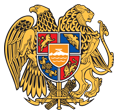 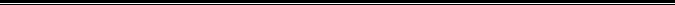 ՀՀ, Արմավիրի մարզ, Խոյ համայնք, գ․Գեղակերտ, Մ․Մաշտոցի 30
060-88-89-99, էլ․ հասցե khoy.community@gmail.com